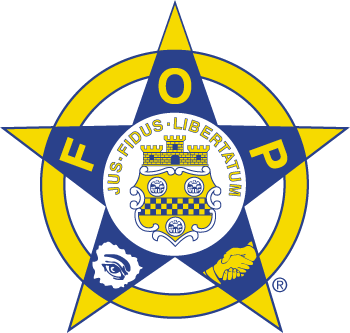 APPLICATION FOR ASSOCIATE MEMBERSHIPNAME:_________________________________________________ADDRESS:________________________________________________________________________________________________HOME #: ______________________ CELL#:____________________WORK #:_________________________EMAIL: ________________________________________________EMPLOYER	_____________________________________________RECOMMENDED BY	________________________________________________________________________APPLICANT MUST BE RECOMMENDED BY TWO ACTIVE MEMBERS OF BLACK DIAMOND LODGE #81.  ACTIVE MEMBERS CONSIST OF LOCAL, STATE AND FEDERAL LAW ENFORCEMENT PERSONNEL.  IF NO MEMBERS ARE KNOWN, THE APPLICATION MAY STILL BE SUBMITTED AT WHICH TIME IT WILL BE REVIEWED.SIGNATURE OF APPLICANT _______________________________MEMBERSHIP DUES:  $40.00 PER YEAR (included in $275 fee if applying for pool membership).  APPLICANTS WILL BE VOTED ON AT THE NEXT SCHEDULE LODGE MEETING FOLLOWING RECEIPT OF APPLICATION AND WILL BE NOTIFIED OF ANY PROBLEMS.PLEASE MAIL APPLICATION TO F.O.P, P.O. BOX 1287, BECKLEY, WV 25802